Stationary social welfare facilities in 2020As of 31 December 2020, in Poland there were 1 851 stationary social welfare facilities and 48 branches. There were 119.3 thousand places in total in all facilities. 105.2 thousand residents stayed in stationary social welfare facilities, including 49.9 thousand women. FacilitiesAt the end of 2020 social assistance houses constituted majority of all stationary social welfare facilities (47.1%), followed by establishments ensuring 24-hour care for disabled persons, chronic patients, or elderly persons within the scope of economic activity or their statutory activity (22.0%) and hostels for homeless persons (16.1%). Family-based assistance houses, community self-help centres (with round-the-clock available places), houses for mothers with children under age and pregnant women, night shelters and other centres jointly accounted for 14.8% of all facilities. Table 1. Stationary social welfare facilities by typea in 2020As of 31 Decembera Centres excluding branches. Places and residents including branches. b Establishments ensuring 24-hour care for disabled persons, chronic patients, or elderly persons within the scope of economic activity or their statutory activity. c Including round-the-clock places.Nearly 85% of the facilities adjusted their equipment to meet the needs of disabled persons. Bathrooms for the disabled persons, slipways, ascents, platforms easing the entrance and lifts were most often listed conveniences. Over 15% of facilities, predominantly night shelters and hostels for homeless persons, did not have any conveniences for disabled persons.PlacesAt the end of 2020, the places in social assistance houses accounted for 69.3% of all places in stationary social welfare facilities, 13.1% for establishments ensuring 24-hour care for disabled persons, chronic patients, or elderly persons within the scope of economic activity or their statutory activity and 12.1% for hostels for homeless persons. Family-based assistance houses, community self-help centres (with round-the-clock available places), houses for mothers with children under age and pregnant women, night shelters and others accounted jointly for 5.5% of all places in stationary social welfare facilities.The biggest number of places in stationary social welfare facilities is in Mazowieckie Voivodship and the smallest one in Opolskie Voivodship. The biggest number of places in stationary social welfare facilities per 10 thousand persons is in Opolskie Voivodship (43.8) and the smallest one in Wielkopolskie Voivodship (26.7). The indicator for Poland amounted to 31.2.Map 1. Places in stationary social welfare facilities per 10 thousand persons in 2020As of 31 DecemberResidentsAs of 31 December, in stationary social welfare facilities, there were 105.2 thousand residents, (less by 6.5% than in the previous year). Men constituted the majority of residents – 55.3 thousand. 73.3% of residents stayed in social assistance houses. 12.2% of all residents stayed in establishments ensuring 24-hour care for disabled persons, chronic patients, or elderly persons within the scope of economic activity or their statutory activity and 10.8% residents were in hostels for homeless persons. The residents in community self-help centres (with round-the-clock available places) accounted only for 0.1% of all residents.The aged persons over 60 years old were the majority of residents in stationary social welfare facilities (67.2 thousand), while residents at age of 17 and less constituted the smallest age group (1.6 thousand).Chart 1. Structure of residents in stationary social welfare facilities by age in 2020As of 31 December The most of residents (24.1% of total number of residents) stayed in facilities for aged persons, a little less in centres for chronically mentally ill (21.7%), and in centres for chronically ill with somatic disorders and in centres for mentally retarded (19.1% each). The smallest share referred to persons addicted to alcohol (0.1%).Chart 2. Residents in stationary social welfare facilities by groups in 2020As of 31 December Throughout 2020, 149.1 thousand persons stayed in stationary social welfare facilities, including 80.7 thousand men. Every fourth resident of those facilities (37.1 thousand) was infected with COVID-19. The highest share of infected persons was related to social assistance houses, where 33.9% of all residents were infected. 22.3% was infected in establishments ensuring 24-hour care for disabled persons, chronic patients, or elderly persons within the scope of economic activity or their statutory activity, 13.2% in community self-help centres (including round-the-clock places), 10.9% in family assistance houses and 4.1% in hostels for homeless persons. For night shelters, houses for mothers with children under age and pregnant women and for other facilities, the share of persons diagnosed with COVID-19 accounted for less than 2%.Table 2. Stationary social welfare facilities by voivodshipsa in 2020As of 31 Decembera Centres excluding branches. Places and residents including branches. In case of quoting Statistics Poland data, please provide information: “Source of data: Statistics Poland”, and in case of publishing calculations made on data published by Statistics Poland, please include the following disclaimer: “Own study based on figures from Statistics Poland”.SPECIFICATIONCentresPlacesResidentsStationary social welfare facilities1 851119 344105 195Social assistance houses87182 66077 060Family-based assistance houses31249214Centres run within the scope of economic or statutory activityb40815 65412 834Community self-help centresc7144137Houses for mothers with children under age and pregnant women591 399850Night shelters933 0272 101Hostels for homeless persons29814 49911 309Others841 712690VOIVODSHIPSCentresPlacesResidentsPOLAND1 851118 877112 460Dolnośląskie1198 4478 125Kujawsko-pomorskie925 8285 417Lubelskie855 7295 383Lubuskie472 9332 854Łódzkie1118 1097 845Małopolskie16310 78510 280Mazowieckie28117 59316 547Opolskie614 2624 032Podkarpackie845 9755 550Podlaskie573 5183 278Pomorskie1187 5807 005Śląskie22913 79212 991Świętokrzyskie704 3804 185Warmińsko-mazurskie905 2585 022Wielkopolskie1499 1028 646Zachodniopomorskie785 5865 300Prepared by:Statistical Office in KrakówDirector Agnieszka SzlubowskaOffice: tel. (+48) 12 420 40 50Issued by:The Spokesperson for the President of Statistics PolandKarolina BanaszekMobile: tel. (+48) 695 255 011Press OfficeOffice: tel. (+48 22) 608 34 91; 608 38 04e-mail: obslugaprasowa@stat.gov.pl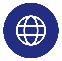 www.stat.gov.pl/en/Press OfficeOffice: tel. (+48 22) 608 34 91; 608 38 04e-mail: obslugaprasowa@stat.gov.pl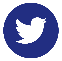 @StatPolandPress OfficeOffice: tel. (+48 22) 608 34 91; 608 38 04e-mail: obslugaprasowa@stat.gov.pl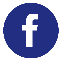 @GlownyUrzadStatystyczny